Что такое педсовет? Раз проект, два проект!10.04.2017 "Молодежный вестник".  Елена МЕЩЕРЯКОВА
// Альма-матер Представьте, вас пригласили на педсовет. Чего ожидать? Прений и мнений? Унылого поскрипывания ручек и многозначительного шёпота с задних рядов? Боюсь, вы прогадали, друзья. В липецком экологическом лицее № 66 прошёл необычный педсовет-фестиваль педагогического успеха «Мудрая сова». Надежды гостей оправдались: вместо традиционных докладов с массой профессиональных терминов – театрализованная презентация культурно-образовательных и творческих проектов, результат совместной деятельности педагогов и детей. По словам заместителя директора Елены Ставилы, современный учитель должен уметь работать с новыми технологиями. Существует ли необходимость в инновационных преобразованиях? Проекты, прошедшие так называемый кастинг и представленные на фестивале, убеждают в безоговорочном утвердительном ответе на данный вопрос. И ДЛЯ ФОТО ЕСТЬ ЗАКОН?«Креативная фотозона… или Безопасное селфи» – это локальный проект 9 «А» под руководством классной мамы Елены Чернецовой, тему которого выбрали сами дети. Вместо автопортрета в соцсетях лицеисты предложили оформить в школе красочные фотозоны, чтобы привлечь молодёжь к культуре безопасного и эстетичного селфи-снимка. О ЧУДЕСАХ НАЧИСТОТУ Третий «Б» во главе с педагогами Ириной Андреевой и Жанной Жирковой реализует модульный проект «ЧУДО», состоящий из нескольких этапов и имеющий выход на городские площадки. «Человек, Удивляйся, Действуй, Общайся!» – именно так расшифровывается данная аббревиатура.Играть в постановках по сказкам Александра Пушкина, приуроченных к празднованию Дня лицея, стало доброй традицией для «чудесных». Большое внимание педагоги уделяют также театральному вопросу: провели тематическое мероприятие, рассказав ученикам о Липецком театре драмы им. Л.Н. Толстого. Это позволяет с малолетства приучать школьников к культуре поведения в «жилище Мельпомены», а также прививать вкус к просмотрам театральных постановок. КУЛЬТУРА ПОД СТЕКЛОМ Участники проекта «ЧУДО» продолжили удивлять, проведя опрос среди учителей и лицеистов на тему «Что такое чудо и верите ли вы в него?», а также расспросили респондентов о композиторах, современных поэтах и балетном искусстве. Согласитесь, каждое из этих направлений – чудо само по себе. Проект продолжится в следующем учебном году тематическими акциями «День искусства», «Закрытая студия» и «Липецк идёт в театр». Впрочем, у его авторов есть ещё одна задумка: создать в лицее Музей культур (театральной, музыкальной и поэтической). ДВА В ОДНОМУже известный поклонникам «МВ» модульный проект лицея «Время читать! Время пришло!» с успехом продолжили ученики 4 «А», наставляемые классным руководителем Ольгой Ворониной: акции «Книжный фримаркет» и «Буккроссинг» набирают популярность среди школьников. К ним с прошлого года добавилась ещё одна – «Российское кино – в литературный мир окно… или Лицей читает кино». Дети в своём выступлении напомнили зрителям о важности не только просмотра кинолент, снятых по книгам, но и прочтения первоисточников, чтобы «для будущего, для потомков два искусства сохранить как одно!». ЗНАКОМЫЕ СТРОЧКИГородская воспитательная акция «Город начинается с тебя» и лицейская – «Мой Липецк – город ЭКОград» сподвигли классного руководителя 3 «Г» Татьяну Печерскую включиться в проект «Поэзия по улицам идёт». Школьники на несколько минут перенесли нас в литературную гостиную, процитировав стихи поэтов Липецкого края Бориса Цветаева, Александры Тамбовской, Виктора Климова, Бориса Шальнева, а также вкратце перечислив основные вехи в истории развития «жемчужины Черноземья». А ОН, МЯТЕЖНЫЙ, ПРОСИТ БУРИ?«СтихиЯ двух веков, стихиЯ двух имён, стихиЯ двух гениев» – именно так называется проект, реализуемый творческим тандемом 6 «Б» и 10 «В» классов. Их наставники – учителя русского языка и литературы и по совместительству классные мамы Елена Шахова и Оксана Голошубова. Опорная площадка для развития «стихийного» проекта – школьные музеи имени Александра Пушкина и Андрея Белого. Организованные встречи с липецкими поэтами, писателем и сценаристом Валерием Шульжиком, автором серии книг о Тане Гроттер Дмитрием Емцом – вот лишь небольшой итог продуктивной деятельности учителей и лицеистов за два с половиной года в рамках проекта. «ЭКОВЗГЛЯД» В БУДУЩЕЕПедсовет-фестиваль завершился экскурсией по важным культурным «объектам» лицея. Гости посетили вышеуказанные музеи, экотеплицу, а также музей природы и экологии Липецкой области им. С.М. Климова, официальное открытие которого запланировано на 14 апреля.ЭТО ВАЖНОВ марте 2017 года липецкому лицею № 66 официально присвоили статус экологического. Символично, что произошло это в рамках Года экологии. Напомним, что:– с 1998 года в лицее ведётся опытно-экспериментальная работа по экологическому образованию;– с 2010 года и по настоящее время учреждение реализует системные инновационные проекты в структуре образования и экологического воспитания города Липецка; – с 2014 года лицей является инновационной региональной площадкой по теме «Социальное проектирование как способ формирования экологической культуры участников образовательного процесса». Поздравляем наших партнёров!В ТЕМУВ лицее состоялась презентация культурно-образовательных и творческих проектов для сетевых партнёров учебного заведения – городских образовательных учреждений. В рамках мероприятия был представлен системный проект «Театр и лицей», реализуемый совместно с Липецким театром драмы им. Л.Н. Толстого. В презентации приняли участие заместитель директора по работе со зрителями, заведующая литературной частью Елена Борисова и администратор Светлана Панарина. Елена Викторовна предложила гостям совместное сотрудничество, а в качестве культурного подарка вручила пригласительные билеты на ближайшие спектакли.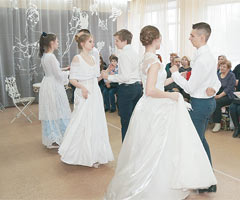 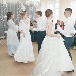 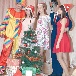 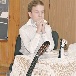 